Классный часКомпьютер-друг, помощник или враг?Целью данного мероприятия было дать ученикам представление о влиянии компьютера на здоровье человека. Развивать умение видеть положительные и негативные стороны в работе с компьютером.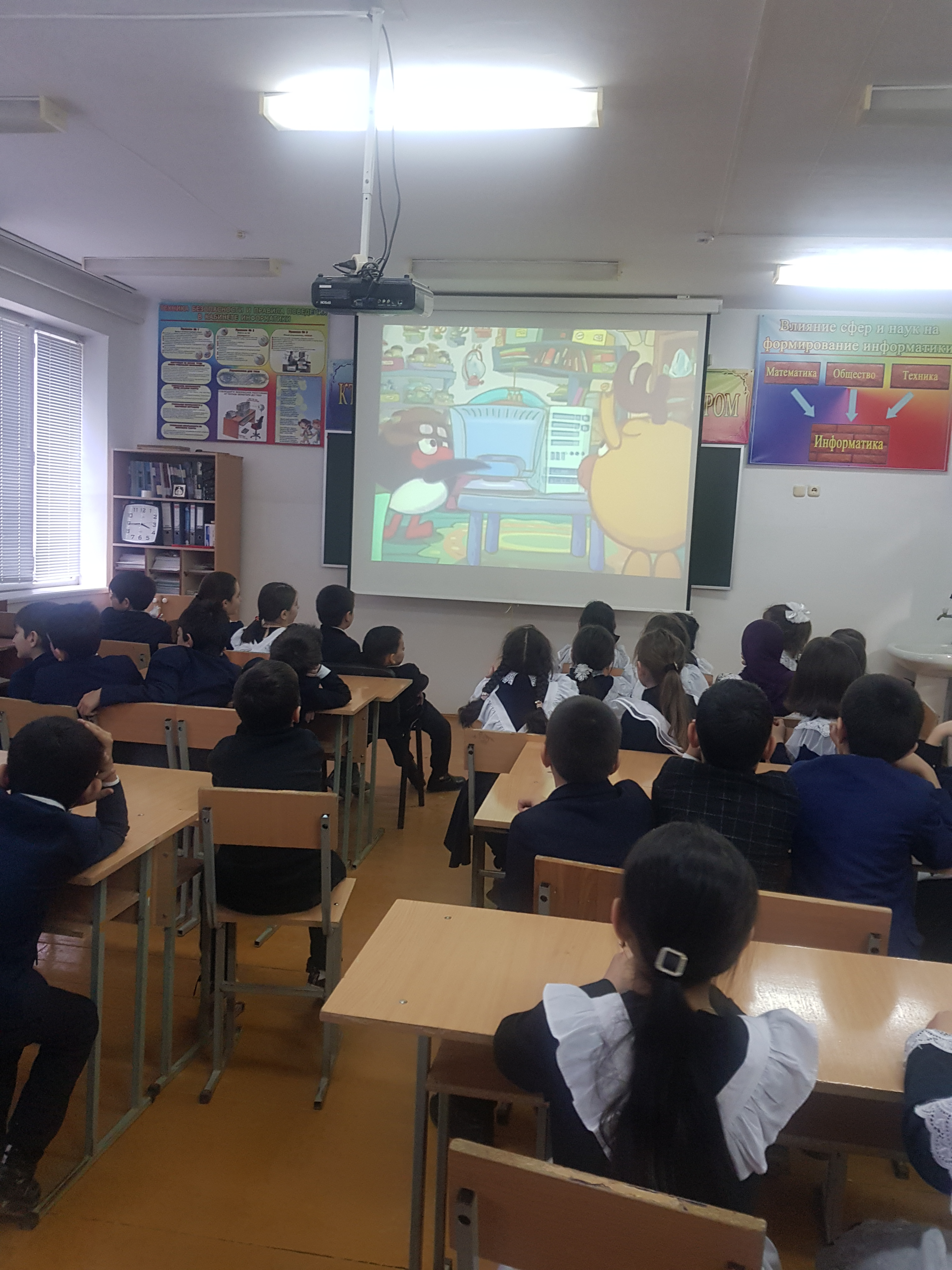 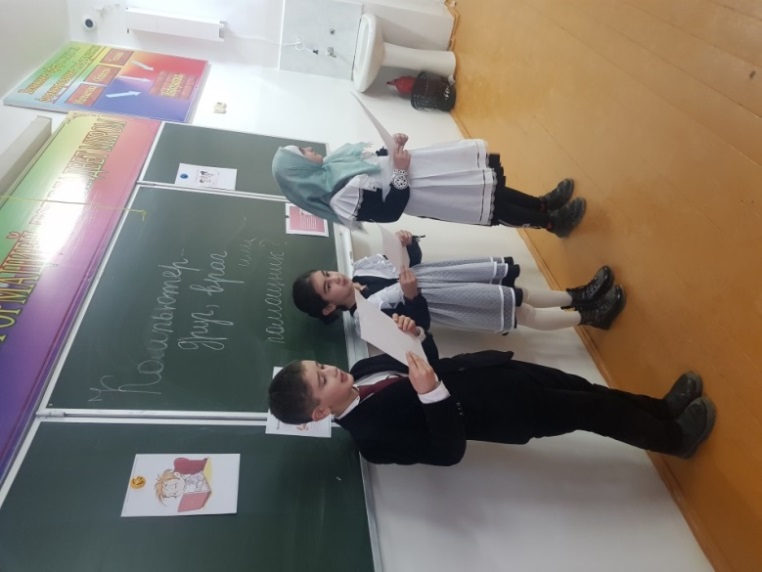 Что нельзя делать за компьютером+ Не стоит долго сидеть за компьютером. Даже если нужно выполнить какое-то школьное задание, требующее длительного пребывания за компьютером, нужно устраивать себе периодические разминки и выполнять упражнения для глаз.+ Не работайте за компьютером в положении лёжа, ведь это сильный удар по зрению.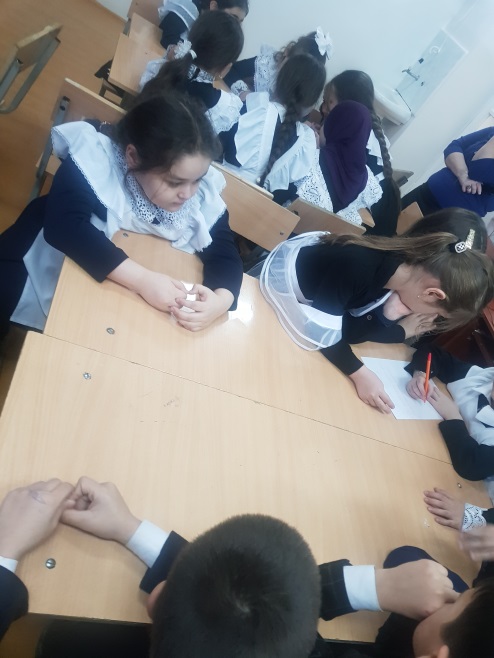 + Не работайте за компьютером в темноте.+ Не сидите за компьютером дольше 1,5 – 2 часов в день.+ Не устанавливайте яркость монитора на максимум.+ Не работайте за компьютером перед сном.+ Не работайте за компьютером с мокрыми руками.+ При возникновении ошибок или каких-либо неисправностей работы компьютера, необходимо обратиться за помощью к родителям.+ Не кладите ногу на ногу и не вытягивайте ноги во время работы за компьютером. Это лишняя нагрузка на спину